Нет в мире краше…Глупа та птица…Если дружба велика…Семья сильна…Человек без Родины…В хорошей семье…Будь не только сыном своего отца…Казак скорее умрет…Живёшь на стороне…Для Родины своей……когда над ней крыша одна…а своё село всё на уме…чем с родной земли сойдет…хорошие дети растут…будь и сыном своего народа…что соловей без песни…Родины нашей…которой своё гнездо не мило…будет Родина крепка…ни сил, ни жизни не жалей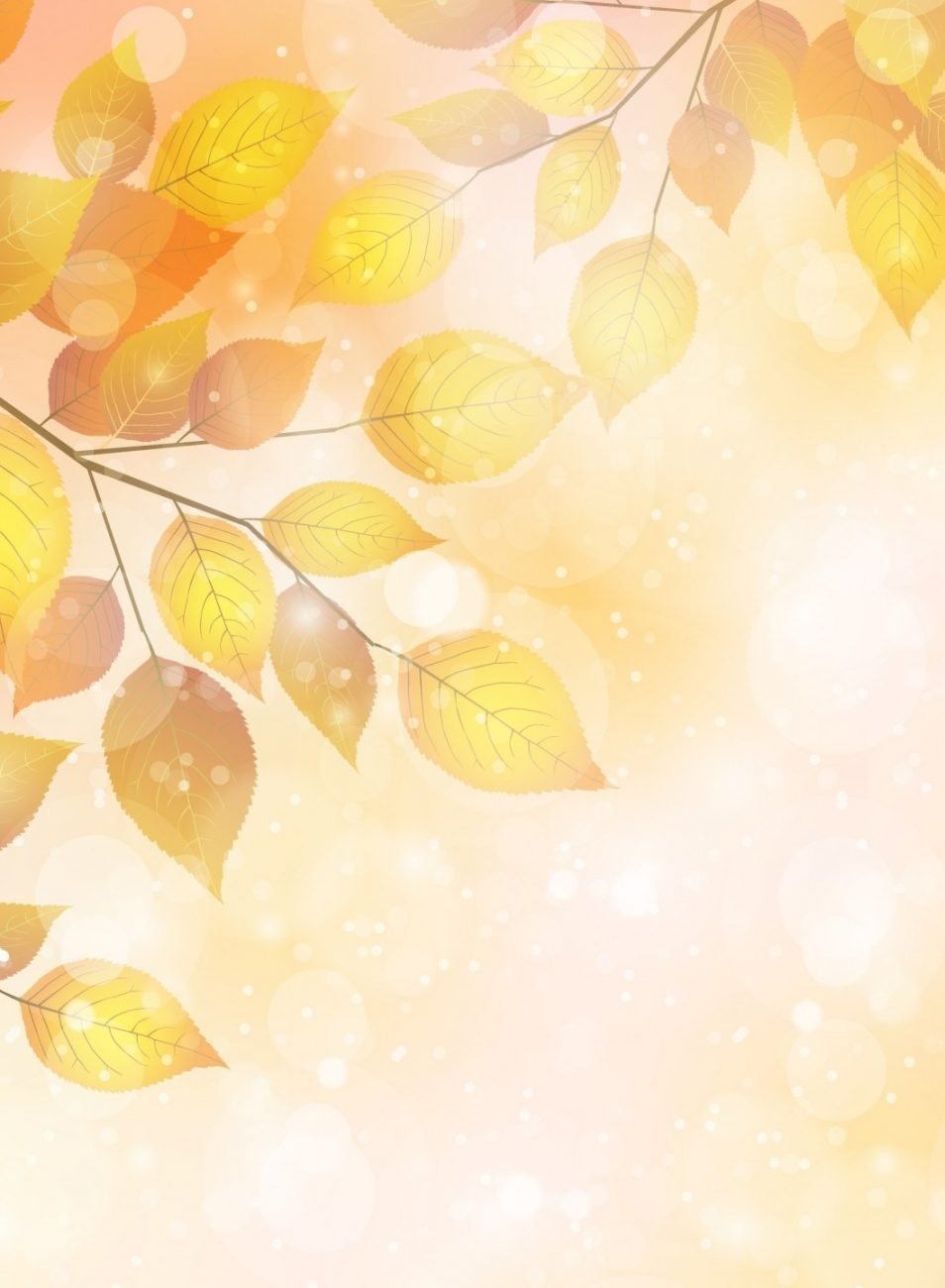 